              Secretaría Académica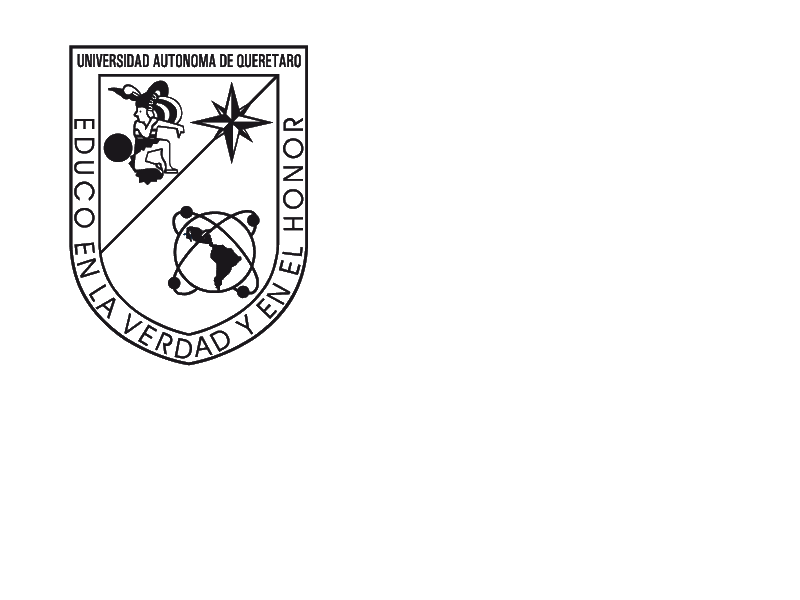 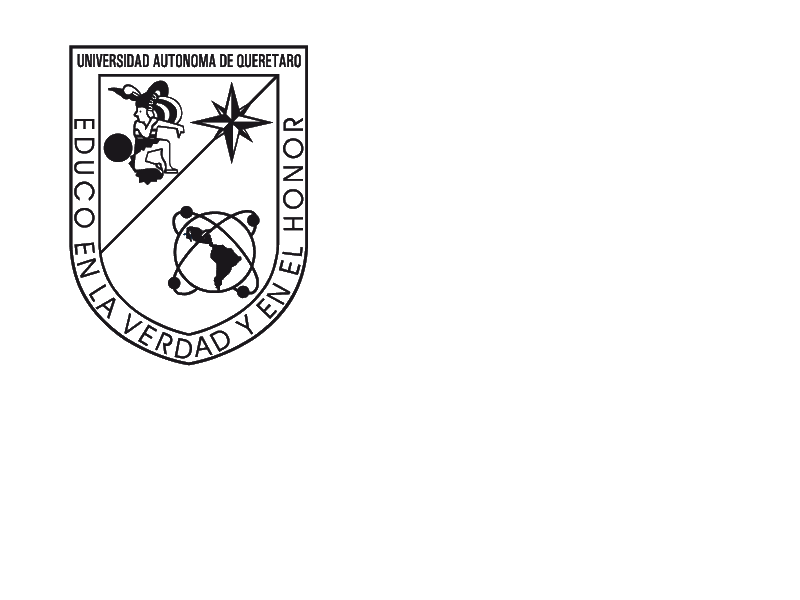                    Dirección de Servicios AcadémicosDOCUMENTACIÓN ENTREGADA PARA OBTENER LA ESPECIALIDAD INS-21-16Control de documentación recibida:          Especialidad(      ) Haber egresado                                                                                       ( ventanilla lo verificará en el sistema).(      ) Original y copia de Acta de nacimiento(      ) Original y copia de Título de Licenciatura(      ) Original y copia de Cédula Profesional de Licenciatura(      ) Original y copia de Certificado Licenciatura(      ) Original y copia de Acreditación Lengua Extranjera de acuerdo al plan de estudios. Avalada por la Facultad de          Lenguas y Letras ó por una Institución con validez oficial.(      ) Original y copia de Registro del Proyecto de Investigación de los Alumnos de Posgrado			 (      ) Original y copia de Constancia de mínimo de 20 Créditos de Maestría (programas con esta opción)	 (      ) Original y Copia de Votos aprobatorios (5)(      ) Original y copia de Autorización de Prórroga por parte del H. Consejo Académico	(      ) No se requiere(      ) Tesis engargolada o trabajo escrito en formato de tesis o autorización de Examen de Conocimientos.(      ) Original y copia de Carta dirigida al H. Consejo Universitario solicitando trámite de Diploma (      ) Original y copia de Curp (formato actualizado)(      ) Recibo de reinscripción vigente.Para extranjeros:(      ) Original y copia de Constancia FM3 de estado migratorio para realizar estudios.(      ) Original y copia de Revalidación o Dictamen Técnico de Revalidación de Estudios del país de origen ante la Secretaría de Educación Pública (SEP)Recibió	 									Entregó__________________________                                			 ______________________________Nombre y firma 								Nombre y firmaPrograma de la Especialidad:Nombre del Candidato:Expediente:Facultad:Fecha de ingreso al programa:Fecha de terminación del programa:Fecha de entrega de documentación: